Curriculum Map (Cycle B) UKS2 (2023-24)                                              British Values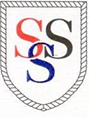 Term 1Term 2Term 3Term 3Term 4Term 5Term 6Whole SchoolS.M.S.C.Harvest (Spiritual focus)Macmillan Coffee Morning (Social)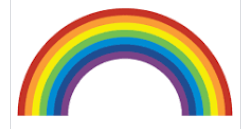 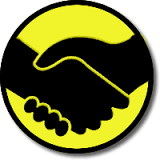 Friendship week (Social)Children in NeedDiwali (Enrichment day) 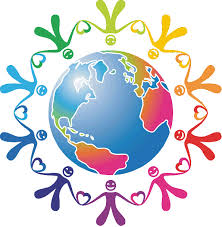 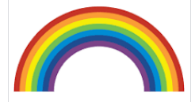 Lent (Spiritual) Lent (Spiritual) World Book DayComic ReliefFairtrade Fortnight(Moral)Easter (Spiritual focus and Enrichment day)Eid  (Enrichment Day)Jubillee celebrations Sports weekWow ExperiencesSynagogue VisitGreek Day (vases/ food/ Olympics)UCLAN – Earth and SpaceUCLAN – Earth and SpaceOAA dayWalk to the DocklandsProductionTrip to Salford Quays and the LowryEnglish Y5 The Lion, the Witch and the WardrobeNarrative (2-3w)Non-chronological reportsNarrative (1w)Y5/6 and Y6The Nowhere EmporiumNarrative (4-6w)Non-chronological reports (2-3w)Faster, Higher, Stronger Myths (3-4w) · Non-chronological reports (2-3w)Goodnight Mr Tom · Narrative (5w)Goodnight Mr Tom · Narrative (5w)Super Sleuth · Detective crime fiction (3-4w) · Explanation texts (2-3w)Y5Oh I do like to be beside the seaside… · Short stories with flashbacks (2-3w) · Classic narrative poetry (1-2wY5/6 and Y6Wonder (5w)Oh I do like to be beside the seaside… · Discussion and debate (2-3w)MathsY5: Units:*Place value *Addition and subtraction*Shape Y6 Units*Place value*4 operationsY5 Units:*Multiplication and division*Fractions*shapeY6 Units *decimals*fractions Y5 Units:Multiplication and divisionFractions decimals and percentage*Negative numbersY6 Units*Percentages*Converting units*ratioY5 Units:Multiplication and divisionFractions decimals and percentage*Negative numbersY6 Units*Percentages*Converting units*ratioY5 Units *Perimeter and Area* Statistics*PositionY6 Units*algebra*area, perimeter volume*statisticsY5 Units:*Decimals*Coverting units*StatisticsY6 Units *Shape*Position and DirectionY5 Units:*Measurement*VolumeY6 UnitsThemed projects and problem solvingCourageous AdvocacyLinked to Class Charity – Year 5– Children’s SocietyYear 6 – MacmillanLinked to Class Charity – Year 5– Children’s SocietyYear 6 – MacmillanLinked to Class Charity – Year 5– Children’s SocietyYear 6 – MacmillanLinked to Class Charity – Year 5– Children’s SocietyYear 6 – MacmillanLinked to Class Charity – Year 5– Children’s SocietyYear 6 – MacmillanLinked to Class Charity – Year 5– Children’s SocietyYear 6 – MacmillanLinked to Class Charity – Year 5– Children’s SocietyYear 6 – MacmillanScienceForcesLightEarth and SpaceEarth and SpaceEvolution and InheritanceWorking scientifically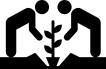 Living things and their habitatsComputingComputing systems and networks  Communication and collaboration Creating media  Webpage creation Creating media 3D modelling  Programming A Variables in games Programming A Variables in games Programming B  Sensing movement Data and information  Introduction to spreadsheets HistoryAncient Greece.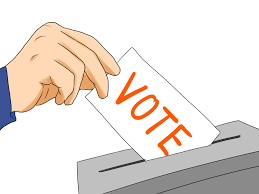 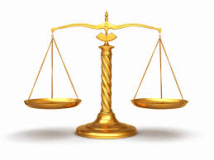 VictoriansLocal History.GeographyPhysical & Human Geography of Greece. Economic Geography – Fair Trade. Economic Geography – Fair Trade.Local Geography – Docklands.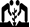 ArtGreek Sculpture and Pots Drawing and 3-d clay  Impressionism and Post Impressionism   Monet, Cezanne, Van Gogh  Water Colours, acrylic/ready mix  Architecture and Place What is an architect Dream Big or Small D.T.Food Technology – Bread)Textiles – Fair Trade. (bag + logo)Textiles – Fair Trade. (bag + logo)-MusicBrass lessons to take place across the yearY5 - BrassY6 - The Planets.Y5 - BrassY6 - The Planets.Y5 -BrassY6 – The PromsY5 -BrassY6 – The PromsY5 -BrassY6 – The PromsY5 BrassY6 - PerformanceY5 BrassY6 - PerformanceFrenchLa Rentree (Back to School).Raconte-Moi une Histoire (Tell me a story).Raconte-Moi une Histoire (Tell me a story).Carnaval des Animaux (Carnival of the Animals).P.S.H.EFamilies and friendships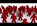 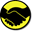 Safe relationshipsRespecting ourselves and each otherBelonging to a communityBelonging to a communityMedia Literacy and resilienceMoney and WorkKeeping safe ( drug and alcohol education)Growing and changing ( including SRE)Physical health and mental wellbeing R.E.Hinduism through enrichmentJudaism – Do people need laws to guide them?5.2 Christmas – The Gospels of Matthew and Luke5.1 How and Why do Christians read the Bible? 5.1 How and Why do Christians read the Bible? 6.4 Easter – Who was Jesus? 6.7 People of faith. Islam – Why is Hajj importantP.E.Swimming to take place across the year.OAA Y5/6 Gymnastics 1 Hockey (Outdoor) Gymnastics 2Dance – EarthlingsInvasion Games – RugbyDance – EarthlingsInvasion Games – Rugby Y5/6 Creative Games (Outdoor) Netball (Outdoor) Net and Wall BadmintonStriking/Fielding RoundersDance – The SeasideAthletics (Outdoor) 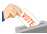 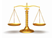 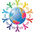 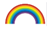 Democracy  Individual liberty    Rule of law     Mutual respectTolerance of those of different faiths & beliefsUse of environmental areaCourageous Advocacy